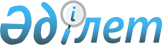 О ратификации Соглашения о создании Содружества Независимых ГосударствПостановление Верховного Совета Республики Казахстан от 23 декабря 1991 г.



     Верховный Совет Республики Казахстан постановляет: 



     1. Представленные Президентом Республики Казахстан на ратификацию Соглашение о создании Содружества Независимых Государств, подписанное в г. Минске 8 декабря 1991 года и Протокол к Соглашению, подписанный в г. Алма-Ате 21 декабря 1991 года Азербайджанской Республикой, Республикой Армения, Республикой Беларусь, Республикой Казахстан, Республикой Кыргызстан, Республикой Молдова, Российской Федерацией (РСФСР), Республикой Таджикистан, Туркменистаном, Республикой Узбекистан и Украиной, ратифицировать с оговорками (прилагаются). 



     2. В целях создания условий, необходимых для реализации статьи 11 названного Соглашения, установить, что нормы бывшего СССР



до принятия соответствующих законодательных актов Республики Казахстан применяются на территории Республики Казахстан в части, не противоречащей Конституции и законодательству Республики Казахстан, настоящему Соглашению или ратифицированной Верховным Советом Республики Казахстан. 


     Председатель




     Верховного Совета




     Республики Казахстан





 


Соглашение 






О создании Содружества Независимых Государств





Вступает в силу для каждой из Высоких договаривающихся Сторон с момента его ратификации (в соответствии с Протоколом к Соглашению от 21 декабря 1991 г., Алма-Ата)





Подписали: 





 




Республика Беларусь, РСФСР, Украина



 




Ратифицировали:





 




Республика Беларусь   - 10 декабря 1991 года;






Украина               - 10 декабря 1991 года*;






Российская Федерация  - 12 декабря  1991 года;






Республика Казахстан  - 23 декабря 1991 года;






Республика Узбекистан - 4 января 1992 года;






Республика Армения    - 18 февраля 1992 года*;






Республика Молдова    - 8 апреля 1994 года.





______________________________________






* Ратификационная грамота (уведомление) государства-участника Содружества не передана Министерством Иностранных Дел Республики Беларусь Исполнительному Секретариату при передаче функций депозитария



     Мы, Республика Беларусь, Российская Федерация (РСФСР), Украина, как государства-учредители Союза ССР, подписавшие Союзный договор 1922 года, далее именуемые Высокими Договаривающимися Сторонами, констатируем, что Союз ССР как субъект международного права и геополитическая реальность, прекращает свое существование.



     Основываясь на исторической общности наших народов и сложившихся между ними связях, учитывая двусторонние договоры, заключенные между Высокими Договаривающимися Сторонами,



     стремясь построить демократические правовые государства,



     намереваясь развивать свои отношения на основе взаимного признания и уважения государственного суверенитета, неотъемлемого права на самоопределение, принципов равноправия и невмешательства во внутренние дела, отказа от применения силы, экономических или любых других методов давления, урегулирования спорных проблем согласительными средствами, других общепризнанных принципов и норм международного права,



     считая, что дальнейшее развитие и укрепление отношений дружбы, добрососедства и взаимовыгодного сотрудничества между нашими государствами отвечают коренным национальным интересам их народов и служат делу мира и безопасности,



     подтверждая свою приверженность целям и принципам Устава Организации Объединенных Наций, Хельсинкского Заключительного акта и других документов Совещания по безопасности и сотрудничеству в Европе,



     обязуясь соблюдать общепризнанные международные нормы о правах человека и народов,



     договорились о нижеследующем:




     


Статья 1



     Высокие Договаривающиеся Стороны образуют Содружество Независимых Государств.




 


     Статья 2





 



     Высокие Договаривающиеся Стороны гарантируют своим гражданам независимо от их национальности или иных различий равные права и свободы. Каждая из Высоких Договаривающихся Сторон гарантирует гражданам других Сторон, а также лицам без гражданства, проживающим на ее территории, независимо от их национальной принадлежности или иных различий гражданские, политические, социальные, экономические и культурные права и свободы в соответствии с общепризнанными международными нормами о правах человека.




 


     Статья 3





 



     Высокие Договаривающиеся Стороны, желая способствовать выражению, сохранению и развитию этнической, культурной, языковой и религиозной самобытности населяющих их территории национальных меньшинств и сложившихся уникальных этнокультурных регионов, берут их под свою защиту.




 


     Статья 4





 



     Высокие Договаривающиеся Стороны будут развивать равноправное и взаимовыгодное сотрудничество своих народов и государств в области политики, экономики, культуры, образования, здравоохранения, охраны окружающей среды, науки, торговли, в гуманитарной и иных областях, содействовать широкому информационному обмену, добросовестно и неукоснительно соблюдать взаимные обязательства.



     Стороны считают необходимым заключить соглашения о сотрудничестве в указанных областях.




 


     Статья 5





 



     Высокие Договаривающиеся Стороны признают и уважают территориальную целостность друг друга и неприкосновенность существующих границ в рамках Содружества.



     Они гарантируют открытость границ, свободу передвижения граждан и передачи информации в рамках Содружества.




 


     Статья 6





 



     Государства-члены Содружества будут сотрудничать в обеспечении международного мира и безопасности, осуществлении эффективных мер сокращения вооружений и военных расходов. Они стремятся к ликвидации всех ядерных вооружений, всеобщему и полному разоружению под строгим международным контролем.



     Стороны будут уважать стремление друг друга к достижению статуса безъядерной зоны и нейтрального государства.



     Государства-члены Содружества будут сохранять и поддерживать под объединенным командованием общее военно-стратегическое пространство, включая единый контроль над ядерным оружием, порядок осуществления которого регулируется специальным соглашением.



     Они также совместно гарантируют необходимые условия размещения, функционирования, материального и социального обеспечения стратегических вооруженных сил. Стороны обязуются проводить согласованную политику по вопросам социальной защиты и пенсионного обеспечения военнослужащих и их семей.




 


     Статья 7





 



     Высокие Договаривающиеся Стороны признают, что к сфере их совместной деятельности, реализуемой на равноправной основе через общие координирующие институты Содружества, относятся:



     - координация внешнеполитической деятельности;



     - сотрудничество в формировании и развитии общего экономического пространства, общеевропейского и евразийского рынков, в области таможенной политики;



     - сотрудничество в развитии систем транспорта и связи;



     - сотрудничество в области охраны окружающей среды, участие в создании всеобъемлющей международной системы экологической безопасности;



     - вопросы миграционной политики;



     - борьба с организованной преступностью.




 


     Статья 8





 



     Стороны осознают планетарный характер чернобыльской катастрофы и обязуются объединять и координировать свои усилия по минимизации и преодолению ее последствий.



     Они договорились заключить в этих целях специальное соглашение, учитывающее тяжесть последствий катастрофы.




 


     Статья 9





 



     Споры относительно толкования и применения норм настоящего Соглашения подлежат разрешению путем переговоров между соответствующими органами, а при необходимости - на уровне глав Правительств и Государств.




 


     Статья 10





 



     Каждая из Высоких Договаривающихся Сторон оставляет за собой право приостановить действия настоящего Соглашения или отдельных его статей, уведомив об этом участников Соглашения за год.



     Положения настоящего Соглашения могут быть дополнены или изменены по взаимному согласию Высоких Договаривающихся Сторон.




 


     Статья 11





 



     С момента подписания настоящего Соглашения на территориях, подписавших его государств не допускается применение норм третьих государств, в том числе бывшего Союза ССР.




 


     Статья 12





 



     Высокие Договаривающиеся Стороны гарантируют выполнение международных обязательств, вытекающих для них из договоров и соглашений бывшего Союза ССР.




 


     Статья 13






     





     Настоящее Соглашение не затрагивает обязательств Высоких Договаривающихся Сторон в отношении третьих государств.



     Настоящее Соглашение открыто для присоединения всех государств-членов бывшего Союза ССР, а также для иных государств, разделяющих цели и принципы настоящего Соглашения.




 


     Статья 14





 



     Официальным местом пребывания координирующих органов Содружества является город Минск.



     Деятельность органов бывшего Союза ССР на территориях государств-членов Содружества прекращается.



 



     Совершено в городе Минске 8 декабря 1991 года в трех экземплярах каждый на белорусском, русском и украинском языках, причем три текста имеют одинаковую силу.


(Подписи)

  




 


Протокол 






к Соглашению о создании Содружества






Независимых Государств, подписанному






8 декабря 1991 года в г. Минске Республикой Беларусь,






Российской Федерацией (РСФСР), Украиной (21 декабря






1991 года, г.Алма-Ата)





является составной частью Соглашения о создании Содружества Независимых Государств





Подписали:





 




Азербайджанская Республика, Республика Армения, Республика Беларусь, Республика Казахстан, Кыргызская Республика, Республика Молдова, Российская Федерация, Республика Таджикистан, Туркменистан, Республика Узбекистан, Украина





Присоединились:





Азербайджанская 






Республика             - 24 сентября 1993 года;






Грузия                 - 3 декабря 1993 года





 



 




Ратифицировали:





 




Республика Казахстан   - 23 декабря 1991 года;






Туркменистан           - 26 декабря 1991 года*;






Республика Узбекистан  - 4 января 1992 года;






Кыргызская Республика  - 6 марта 1992 года;






Республика Таджикистан - 26 июня 1993 года;






Республика Молдова     - 8 апреля 1994 года*.





Соглашение вступило в силу для государств:





Республика Беларусь    - 10 декабря 1991 года;






Украина                - 10 декабря 1991 года;






Российская Федерация   - 12 декабря 1991 года;






Республика Казахстан   - 23 декабря 1991 года;






Туркменистан           - 26 декабря 1991 года;






Республика Узбекистан  - 4 января 1992 года;






Республика Армения     - 18 февраля 1992 года;






Кыргызская Республика  - 6 марта 1992 года;






Республика Таджикистан - 26 июня 1993 года;






Азербайджанская 






Республика             - 24 сентября 1993 года;






Грузия                 - 3 декабря 1993 года;






Республика Молдова     - 8 апреля 1994 года.





______________________________________






* Ратификационная грамота (уведомление) государства-участника Содружества не передана Министерством Иностранных Дел Республики Беларусь Исполнительному Секретариату при передаче функций депозитария



     Азербайджанская Республика, Республика Армения, Республика Беларусь, Республика Казахстан, Республика Кыргызстан, Республика Молдова, Российская Федерация (РСФСР), Республика Таджикистан, Туркменистан, Республика Узбекистан и Украина на равноправных началах и как Высокие Договаривающиеся Стороны образуют Содружество Независимых Государств.



     Соглашение о создании Содружества Независимых Государств вступает в силу для каждой из Высоких Договаривающихся Сторон с момента его ратификации.



     На основе Соглашения о создании Содружества Независимых Государств и с учетом оговорок, сделанных при его ратификации, будут выработаны документы, регламентирующие сотрудничество в рамках содружества.



     Настоящий протокол является составной частью Соглашения о создании Содружества Независимых Государств.



 



     Совершено в г. Алма-Ате 21 декабря 1991 года в одном экземпляре на азербайджанском, армянском, белорусском, казахском, кыргызском, молдавском, русском, таджикском, туркменском, узбекском и украинском языках. Все тексты имеют одинаковую силу. Подлинный экземпляр хранится в архиве Правительства Беларусь, которое направит Высоким Договаривающимся Сторонам заверенную копию настоящего протокола.


(Подписи)

  

					© 2012. РГП на ПХВ «Институт законодательства и правовой информации Республики Казахстан» Министерства юстиции Республики Казахстан
				